Exhibition Liability Insurance Service（special booth building）To reduce the liability risk for the construction of booths and ensure the safety of construction workers on-site, exhibitors or constructors are required to purchase exhibition liability insurance with aggregate limit not less than RMB 6 million,per accident limit not less RMB 3 million,per person limit not less RMB 500,000, then provide the insurance policy to obtain the constraction permits. 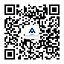 Website：tian.zhongzhanbao.com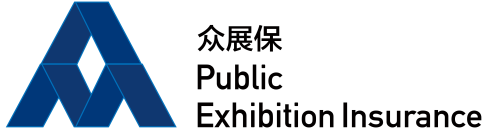 Wechat Offical Acount：Scan the QR code.Contact Information：Customer Service Number：18811616158/18811616518E-mail Address：zhongzhanbao@zhongzhanbao.comInsurance Process：Where to Insure : Go to the website “www.zhongzhanbao.com” or Follow the Wechat Offical Acount( Scan the QR code).How to Insure：Using Computer：Go to the website “www.zhongzhanbao.com”, click the Immediate Insurance, fill in the relevant information and follow the instructions.Using Wechat：Scan the QR code, follow the official account, click “insure now” – “Exhibition Liability Insurance”, fill in the relevant information and follow the instructions.After the successful payment of the premium , your E-insurance and E-invoice will be sent to your registered email box.Please provide the insurance policy to obtain the constraction permits.Insurance Premium /Coverage/ Claim ProcessPlease see the official website.